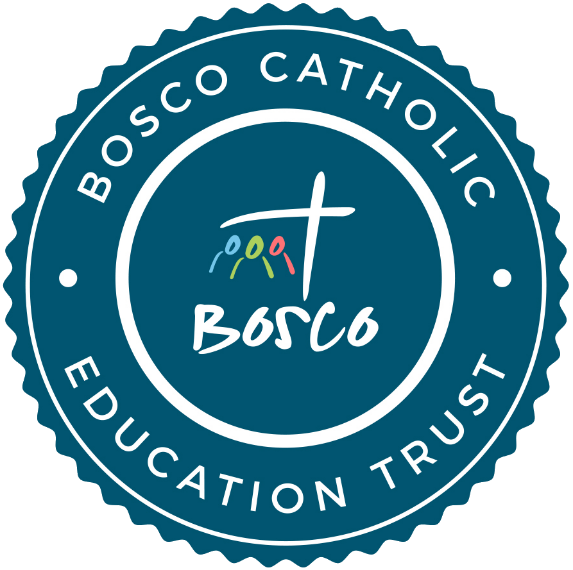 Data Protection PolicyFor all schools in the Bosco Catholic Education TrustThis Data Protection Policy has been approved and adopted by the 
Bosco Catholic Education Trust.Bosco Catholic Education Trust Mission StatementThe Bosco Catholic Education Trust (Bosco CET) is a Christ-centred family of Catholic academies, within the Diocese of Arundel and Brighton, working together as one body to provide an outstanding education for all. As Catholic schools, we endeavour to develop confident, compassionate and faithful young people. Through partnership, collaboration and mutual support, we seek to enable all those entrusted to our care to become the person God called them to be.  “Serve the Lord joyfully”IntroductionThis Policy sets out the manner in which personal data of staff, students and other individuals is processed fairly and lawfully.  The Policy complies with the Data Protection Act 2018 (DPA).Bosco CET collects and uses personal information about staff, students, parents or carers and other individuals who come into contact with the School. This information is gathered in order to enable it to provide education and other associated functions. In addition, there may be a legal requirement to collect and use information to ensure that the School complies with its statutory obligations.Bosco CET is a data controller and must therefore comply with the Data Protection Principles in the processing of personal data, including the way in which the data is obtained, stored, used, disclosed and destroyed. Bosco CET must be able to demonstrate compliance. Failure to comply with the Principles exposes Bosco CET and staff to civil and criminal claims and possible financial penalties.Details of Bosco CET 's purpose for holding and processing data can be viewed on the data protection register: https://ico.org.uk/esdwebpages/searchThe Bosco CET registration number is ZA245247.  This registration is renewed annually and updated as and when necessary.AimThis Policy will ensure:Bosco CET processes person data fairly and lawfully and in compliance with the Data Protection Principles. All staff involved with the collection, processing and disclosure of personal data will be aware of their duties and responsibilities under this policy.That the data protection rights of those involved with the School community are safeguarded.Confidence in the School’s ability to process data fairly and securely. ScopeThis Policy applies to:Personal data of Bosco CET trustees, staff, governors, students, parents and carers, volunteers and any other person carrying out activities on behalf of the School. The processing of personal data, both in manual form and on computer. All staff and governors.The Data Protection PrinciplesBosco CET will ensure that personal data will be:Processed fairly, lawfully and in a transparent manner.Collected for specified, explicit and legitimate purposes and not further processed for other purposes incompatible with those purposes.Adequate, relevant and limited to what is necessary in relation to the purposes for which data is processed.Accurate and, where necessary, kept up to date.Kept in a form that permits identification of data subjects for no longer than is necessary for the purposes for which the personal data is processed.Processed in a way that ensures appropriate security of the personal data including protection against unauthorised or unlawful processing and against accidental loss, destruction or damage, using appropriate technical or organisational measures.Bosco CET will be able to demonstrate compliance with these principles.Bosco CET will have in place a process for dealing with the exercise of the following rights by Bosco CET trustees, staff, governors, students, parents and carers, volunteers and any other person carrying out activities on behalf of the School and members of the public in respect of their personal data:to be informed about what data is held, why it is being processed and who it is shared with;to access their data;to rectification of the record;to erasure;to restrict processing;to data portability;to object to processing;not to be subject to automated decision-making includingprofiling.SCHOOLSRoles and Responsibilities The Governing Body of the School and the Head Teacher are responsible for implementing good data protection practices and procedures within the School and for compliance with the Data Protection Principles.  In turn, the Governing Body of the School and the Head Teacher report to the trustees of the Bosco CETIt is the responsibility of all staff to ensure that their working practices comply with the Data Protection Principles. Disciplinary action may be taken against any employee who breaches any of the instructions or procedures forming part of this policyA designated member of Bosco CET staff, the Data Protection Officer (DPO), will have responsibility for all issues relating to the processing of personal data.  The DPO will liaise with the Head Teacher and will report directly to the Chief Executive Officer (CEO) of Bosco CET. Data Security and Data Security Breach ManagementAll staff are responsible for ensuring that personal data which they process is kept securely and is not disclosed to any unauthorised third parties.Access to personal data should only be given to those who need access for the purpose of their duties. All staff will comply with the Bosco CET Acceptable IT Use Policy.Staff who work from home must have particular regard to the need to ensure compliance with this Policy and the Acceptable IT Use Policy.Data will be destroyed securely in accordance with the ‘Information and Records Management Society Retention Guidelines for Schools’.New types of processing personal data including surveillance technology which are likely to result in a high risk to the rights and freedoms of the individual will not be implemented until a Privacy Impact Risk Assessment has been carried out.Bosco CET and each School will have in place a data breach security management process and serious breaches where there is a high risk to the rights of the individual will be reported to the Information Commissioner’s Office (ICO) by the DPO in compliance with the Data Protection Act 2018. All staff will be aware of and follow the data breach security management process.All staff will be aware of and comply with the list of Do’s and Don’ts in relation to data security in Appendix A Subject Access RequestsRequests for access to personal data (Subject Access Requests - SARs) will be processed by the DPO.  Those making a SAR will be charged a fee in accordance with Regulations. Records of all requests will be maintained.The DPO will comply with the statutory time limit of one calendar month for effecting disclosure in response to a SAR.Sharing data with third parties and data processing undertaken on behalf of the School.Personal data will only be shared with appropriate authorities and third parties where it is fair and lawful to do so. Any sharing will be undertaken by trained personnel using secure methods. Where a third party undertakes data processing on behalf of the School e.g. by providing cloud-based systems or shredding services, the School will ensure that there is a written agreement requiring the data to be processed in accordance with the Data Protection Principles.  The School must consult with the DPO before implementing such an arrangement.Ensuring complianceAll new staff will be trained on the data protection requirements as part of their induction.Training and guidance will be available to all staff. All staff will read the Acceptable IT Use Policy. The School advises students whose personal data is held, the purposes for which it is processed and who it will be shared with. This is referred to as a "Privacy Notice" and is available on the School and Bosco CET websites. The School also provides a Privacy Notice to staff which is available on the School and Bosco CET websites. The School will ensure Privacy Notices contains the following information:Contact information for the Bosco Data Protection OfficerPurpose of processing and legal basis. Retentions period. Whom we share data with.Right to request rectification, erasure, to withdraw consent, to complain, or to know about any automated decision making and the right to data portability where applicable.Photographs, Additional Personal Data and ConsentsWhere the School seeks consents for processing person data such as photographs at events it will ensure that appropriate written consents are obtained. Those consent forms will provide details of how the consent can be withdrawn. Where the personal data involves a child under 16 years written consent will be required from the adult with parental responsibility.Appendix AWhat staff should do:DO get the permission of your manager to take any confidential information home.DO transport information from school on secure computing devices (i.e. encrypted laptops and encrypted memory sticks). Wherever possible avoid taking paper documents out of the office.DO use secure portable computing devices such as encrypted laptops and encrypted USB memory sticks when working remotely or from home.DO ensure that any information on USB memory sticks is securely deleted off the device or saved on a School shared drive.DO ensure that all paper-based information that is taken of premises is kept confidential and secure, ideally in a sealed envelope which indicates a return address if misplaced.DO ensure that any confidential documents that are taken to your home are stored in a locked drawer.DO ensure that paper-based information and laptops are kept safe and close to hand when taken out of premises. Never leave them unattended. Particular care should be taken in public places (e.g. reading of documentation on public transport).DO ensure that when transporting paper documentation in your car that it is placed in the boot (locked) during transit.DO return the paper-based information to the School as soon as possible and file or dispose of it securely.DO report any loss of paper-based information or portable computer devices to your line manager immediately. DO ensure that all postal and e-mail addresses are checked to ensure safe dispatch of information. When sending personal information by post the envelope should clearly state ‘Private – Contents for Addressee only’.DO ensure that when posting/emailing information that only the specific content required by the recipient is sent.DO use pseudonyms and anonymise personal data where possible.DO ensure that access to SIMS (or equivalent) is restricted to appropriate staff only, that leavers are removed in a timely manner and that generic user names, such as ‘Sysman’ are disabled.What staff must not do:DO NOT take confidential information to an entertainment or public place such as a pub or cinema, whether held on paper or an electronic device. Any information must be taken to the destination directly and never left unattended during the journey.DO NOT unnecessarily copy other parties into e-mail correspondence.DO NOT e-mail documents to your own personal computer.DO NOT store work related documents on your home computer.DO NOT leave personal information unclaimed on any printer or fax machine.DO NOT leave personal information on your desk overnight, or if you are away from your desk in meetings.DO NOT leave documentation in vehicles overnight.DO NOT discuss case level issues at social events or in public places.DO NOT put confidential documents in non-confidential recycling bins.DO NOT print off reports with personal data (e.g. pupil data) unless absolutely necessary.DO NOT use unencrypted memory sticks or unencrypted laptopsApproved:For review:February 2021February 2023The DPO will comply with responsibilities under the Data Protection Act 2018 and will deal with subject access requests, requests for rectification and erasure, data security breaches. Complaints about data processing will be dealt with in accordance with the Bosco CET Complaints Policy.